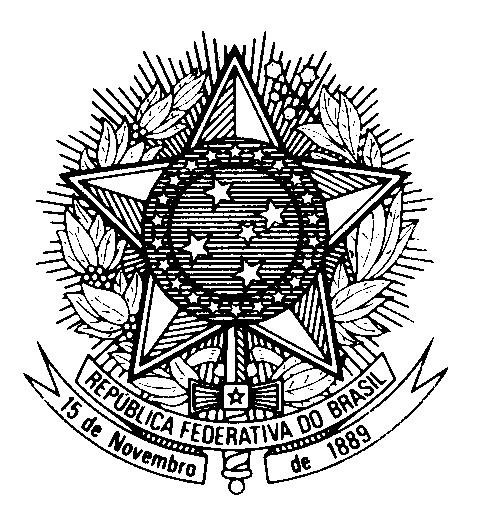 CONSULADO-GERAL DO BRASIL EM XANGAICONSULATE GENERAL OF BRAZIL IN SHANGHAI巴西驻上海总领事馆Processo seletivo para vaga temporária de Assistente TécnicoFormulário de inscrição Desejo candidatar-me à vaga temporária de Assistente Técnico, objeto do Edital de 15/08/2023Declaro:Não ocupar cargo, emprego ou função pública no Brasil;Estar ciente de que o emprego a que estou concorrendo não se confunde com emprego ou função pública regidos pelo direito brasileiro; Estar ciente de que, caso seja aprovado(a) no processo seletivo, a minha admissão estará condicionada à apresentação dos documentos requeridos no edital, bem como de certificado de aptidão física e mental para o emprego, cujos custos estarão a meu cargo;Estar de acordo com as condições estabelecidas pelo Edital de 15 de agosto de 2023, do Processo Seletivo para vaga temporária de Assistente Técnico, que li e aceito.Data:_____/_____/______ Assinatura: _______________________________________________Anexo (para candidatos de todas as nacionalidades):Endereços para encaminhamento: Administ.xangai@itamaraty.gov.br e selecao.cgxangai@outlook.comNome completo:Data e local de nascimento:Nacionalidade(s):Endereço residencial:Telefone(s) para contato:E-mail:(  ) currículo vitae(  ) cópia de documento de identidade( ) no caso de brasileiros ou de nacionais de terceiros países, comprovante de situação regular de residência e de permissão legal para o exercício de atividade remunerada(  ) comprovante de inscrição junto ao sistema previdenciário local ou brasileiro, na impossibilidade de fazê-lo localmente(  ) certificado(s) de formação acadêmica(  ) atestado de bons antecedentes ou equivalente( ) outros documentos aplicáveisNº total de documentos: